MassachusettsDepartment of Public Health Determination of Need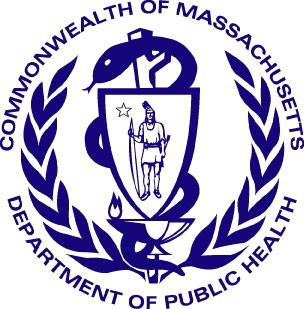 Application FormVersion:	11-8-17Application Type:AmendmentApplication Date: 05/14/2021 11:42 amApplicant Name:Mailing Address:Phone:Ext:E-mail:Type of organization (of the Applicant):Applicant's Business Type:	Corporation	 Limited Partnership	 Partnership	 Trust	 LLC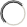 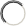 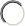 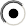  Other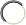 What is the acronym used by the Applicant's Organization?Is Applicant aregisteredproviderorganization astheterm isusedintheHPC/CHIA RPOprogram?Is Applicant or any affiliated entity an HPC-certified ACO?Is Applicantorany affiliatethereofsubject toM.G.L. c.6D, §13and958CMR7.00(filingof Noticeof Material Change to the Health Policy Commission)? Yes	 No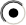  Yes	 No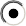 Yes	No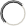 Does the ProposedProject alsorequire thefilingof aMCNwith theHPC?	Yes	NoHas theApplicant orany subsidiary thereof been notified pursuant toM.G.L. c. 12C, §16that it is exceedingthe health care cost growth benchmark established under M.G.L. c. 6D, § 9 and is thus, pursuant to M.G.L. c. 6D, §10 required to file a performance improvement plan with CHIA?Yes	No2.1 Provide a brief description of the scope of the project.DelegatedReview	Do you assertthatthis Applicationiseligiblefor DelegatedReview?	 Yes	 No3.1.a If yes, under what section?Conservation ProjectsConservation Project	Are you submitting this Application as a Conservation Project?	 Yes	 NoWithin theProposed Project, is there any elementthat hastheresult of modernization, addition or expansion?	Yes	NoDoes theProposedProject addoraccommodateneworincreasedfunctionalitybeyondsustainment or restorationAs part oftheProposedProject, is the Applicant: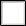 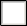 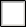 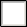 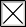 Yes	NoAdding a new service?Modernizing the provision of a service?Expandingaservice? Substituting a service?Otherwise altering a serves's usage or designation, including patients served?Adding a new piece(s) of equipment	Modernizing a piece(s) of equipment?Expanding bedcapacity?	Adding bed capacity? Otherwisealtering bedcapacity,usage,ordesignation?	Adding additional square footage?DoN-RequiredServicesandDoN-RequiredEquipment	Is this an application filed pursuant to 105 CMR 100.725: DoN-Required Equipment and DoN-Required Service?	Yes	 No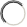 Transferof Ownership	Is this an application filed pursuant to 105 CMR 100.735?	 Yes	 No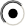 AmbulatorySurgery	Is this an application filed pursuant to 105 CMR 100.740(A) for Ambulatory Surgery?	Yes	 NoTransferofSite	Is this an application filed pursuant to 105 CMR 100.745?	Yes	 No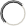 Research Exemption	Is this an application for a Research Exemption?	 Yes	 NoAmendment	Is this an application foraAmendment?	 Yes	 NoThis Amendment is:	 Immaterial Change	 Minor Change	Significant Change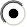 Original Application number:Original Application Type:Original Application filingdate:Have there been any approved Amendmentstotheoriginal Application?Yes	NoEmergency Application	Is this anapplicationfiledpursuantto105CMR100.740(B)?	Yes	No Electronic copy of Staff Summary for Approved DoN Electronic copy of Original Decision Letter for Approved DoN Electronic Copy of any prior Amendments to the Approved DoNThisdocumentisreadytofile: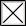  Community Engagement-Self Assessment formCity: East BostonState:MassachusettsZip Code:02128Contact Person: Nina EdwardsTitle: AttorneyMailing Address:	4 Bayberry LaneCity: FraminghamState:MassachusettsZip Code:01701Facility InformationList each facility affected and or included in Proposed Project1 Facility Name:		Advocate Healthcare of East Boston Facility Address:	111 Orient AvenueCity: East Boston	State: Massachusetts	Zip Code: 02128Facility type:	Long Term Care Facility	CMS Number: 225413   Add additional Facility	Delete this Facility	1. About the Applicant12. Total Value for Significant Amendments12. Total Value for Significant AmendmentsEnter all currency in numbers only. No dollar signs or commas. Grayed fields will auto calculate depending upon answers above.Your project application is for a: Significant AmendmentFiling Fee: $012.1 Proposed increaseintotal value of thisproject:	$7,408,778.00Enter all currency in numbers only. No dollar signs or commas. Grayed fields will auto calculate depending upon answers above.Your project application is for a: Significant AmendmentFiling Fee: $012.1 Proposed increaseintotal value of thisproject:	$7,408,778.0012.2 Total increase in CHI commitment expressed in dollars: (calculated)	$370,438.9012.2 Total increase in CHI commitment expressed in dollars: (calculated)	$370,438.9012.3 Total proposedConstructioncosts, specificallyrelatedtotheProposedProject, Ifany,whichwill be contracted out to local or minority, women, or veteran-owned businesses expressed in estimated total dollars.